9. Víkend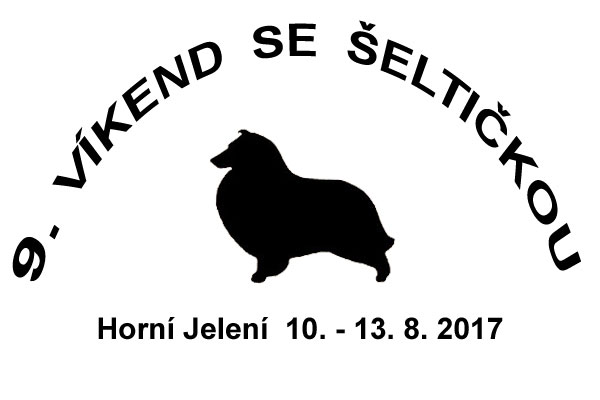 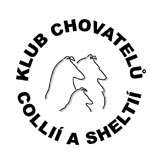 	               se šeltičkouJménem Klubu chovatelů collií a sheltií zveme 
všechny majitele, chovatele a milovníky šeltií 
na 9. ročník víkendového setkání.Kdy: 			čtvrtek 10. 8. 2017 – neděle 13. 8. 2017Kde:               		Rekreační zařízení Radost (Horní Jelení)http://www.holice.cz/rz-radost/
			GPS: 50.0525169N, 16.0721722EUbytování: 		chatky a pokoje ve zděné budověStrava: 		plná penze Ceny za 1 den:	● chatka – vlastní spacák - dospělý					328 Kč
			 	(částka obsahuje ubytování, plnou penzi + poplatek obci)● chatka – s ložním prádlem - dospělý					353 Kč
		(částka obsahuje ubytování, lůžkoviny, plnou penzi + poplatek obci)● chatka – vlastní spacák - dítě ve věku 3 - 11 let				277 Kč	(částka obsahuje ubytování, plnou penzi + poplatek obci)● chatka – s ložním prádlem - dítě ve věku 3 - 11 let			302 Kč	(částka obsahuje ubytování, lůžkoviny, plnou penzi + poplatek obci)
● chatka – vlastní spacák - dítě ve věku 12 -17 let			297 Kč	(částka obsahuje ubytování, plnou penzi + poplatek obci)● chatka – s ložním prádlem - dítě ve věku 12 -17 let			322 Kč	(částka obsahuje ubytování, lůžkoviny, plnou penzi + poplatek obci)● pokoj – vlastní spacák - dospělý						368 Kč
		(částka obsahuje ubytování, plnou penzi + poplatek obci)● pokoj – s ložním prádlem - dospělý					393 Kč
		(částka obsahuje ubytování, lůžkoviny, plnou penzi + poplatek obci)● pokoj – vlastní spacák - dítě ve věku 3 - 11 let				270 Kč	(částka obsahuje ubytování, plnou penzi + poplatek obci)● pokoj – s ložním prádlem - dítě ve věku 3 - 11 let			295 Kč	(částka obsahuje ubytování, lůžkoviny, plnou penzi + poplatek obci)
● pokoj – vlastní spacák - dítě ve věku 12 -17 let				305 Kč	(částka obsahuje ubytování, plnou penzi + poplatek obci)● pokoj – s ložním prádlem - dítě ve věku 12 -17 let			330 Kč	(částka obsahuje ubytování, lůžkoviny, plnou penzi + poplatek obci)
● pes	- ubytování na 1 den				      	 	            35 Kč
● parkování – auto na 1 den					        	 	45 Kč ● cvičící pes – jednorázový poplatek					20 KčPříjezd ve čtvrtek od 15 hodin, odjezd v neděli po obědě (v odpoledních hodinách).Předběžná náplň setkání:	
● agility – J. Zemková● poslušnost / obedience – R. Voldánová
● dogdancing – E. Habermannová● povídání o zdraví u šeltií (nejen o dědičných chorobách, zmíníme i nejčastější problémy 
   u šeltiček, hygienu, krytí, porod, psychiku …) – M. Svobodová 
● „Ve zvířecí říši“ – skutečná i pohádková zvířátka jako zadání pro soutěž v tanci 
   se psem + také jako téma pro soutěž účastníků v maskách (člověk + pes)	● soutěže a závody v několika dalších kategoriích
» Pozor – Změna výcvikářů (např. z důvodu nemoci) je vyhrazena. «Opět se uskuteční dobročinná aukce. Aby mohla úspěšně proběhnout, prosíme vás, abyste se již počtvrté zapojili tím, že doma VYROBÍTE nějaký originální upomínkový předmět (se psí či rovnou šeltičí tématikou). VÝROBEK (jeden nebo i více) přivezte na Víkend a jistě se zase najde někdo z účastníků, kdo jej za vydraženou částku v aukci koupí. Výtěžek z aukce bude opět věnován na dobročinné účely pro zvířata.Letos pokračujeme v tradici triček – tentokrát nabízíme letní tílka a trička bez rukávů. Jsou v nabídce 
v pánských i dámských velikostech a pokaždé v několika barvách. Bílé logo se nachází na přední straně vlevo. Pro děti nabízíme trička s krátkým rukávem. Jednotlivé barvy a velikosti najdete na webu setkání, své rozhodnutí označte v přihlášce. Objednané věci přivezeme na setkání. Platbu vyřiďte spolu s poplatkem za ubytování a stravu.S sebou na setkání: 	● očkovací průkaz psa s platným očkováním a odčervením	● pamlsky, hračky (pokud se budete chtít zapojit do cvičení)● masku pro sebe i svého psa do soutěže v maskách● hudební doprovod pro taneční soutěž● váš originální výrobek do aukce● oblečení dle počasí● dobrou náladu :-)				Veterinární dozor během celého víkendu bude zajištěn.Uzávěrka přihlášek:  			do 30. 4. 2017 (nebo do naplnění kapacity)
Při přihlašování po uvedeném datu se prosím informujte (mailem nebo telefonicky) o volných místech.Přihlášky zasílejte nejlépe mailem na vikend.seltie@seznam.cz, případně poštou na adresu: 
Petra Ocetková, Hybešova 64, 67902 Rájec – Jestřebí.S placením počkejte na naše sdělení (mailem), že Vaše přihláška byla v pořádku přijata.!!!  Přihláška je platná až po zaplacení finanční částky.  !!!POZOR – číslo účtu: 2300664211/2010	Variabilní symbol: číslo vašeho mobilního telefonuDo sdělení napište prosím své jméno a příjmení!						Garanti akce:
Eva Vávrová, chov.st. Chancy Remuschancyremus@seznam.cztel. 723788923Petra Ocetková, chov.st. Sol Orienssoloriens@seznam.cztel. 737681197Veronika Habrová, chov.st. Moravské srdcehabrotka@seznam.cztel.  776 242 332
Sponzoři: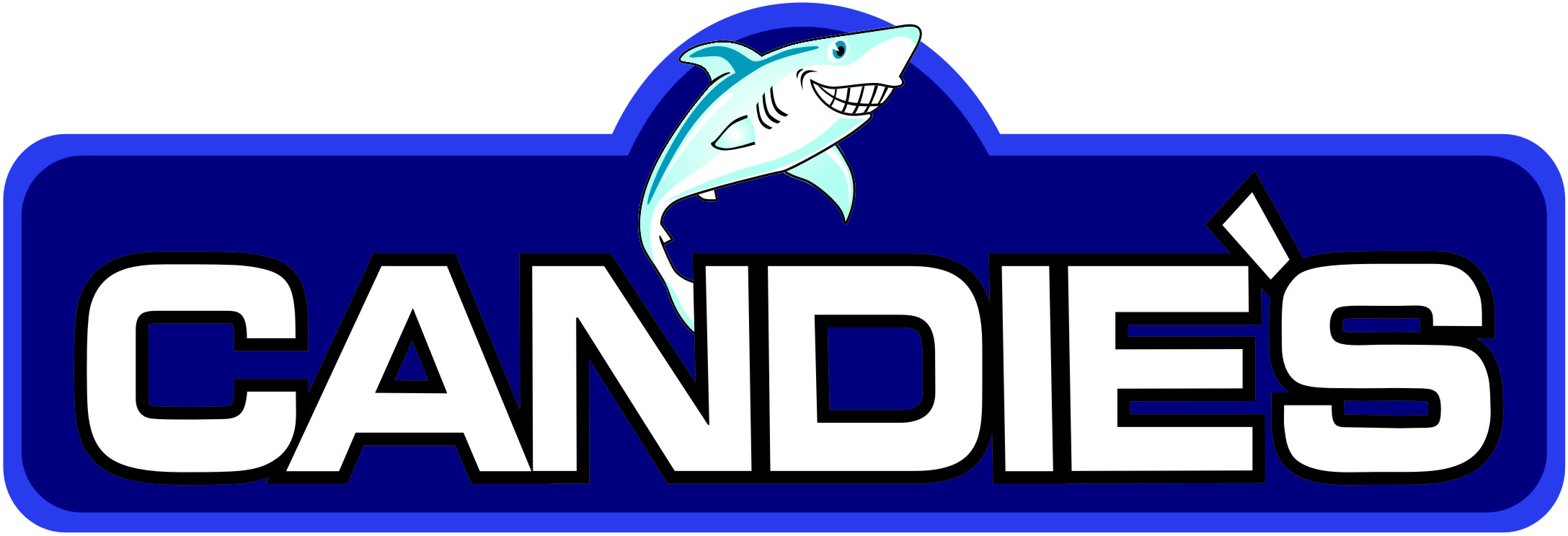 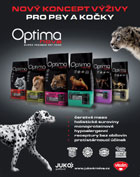 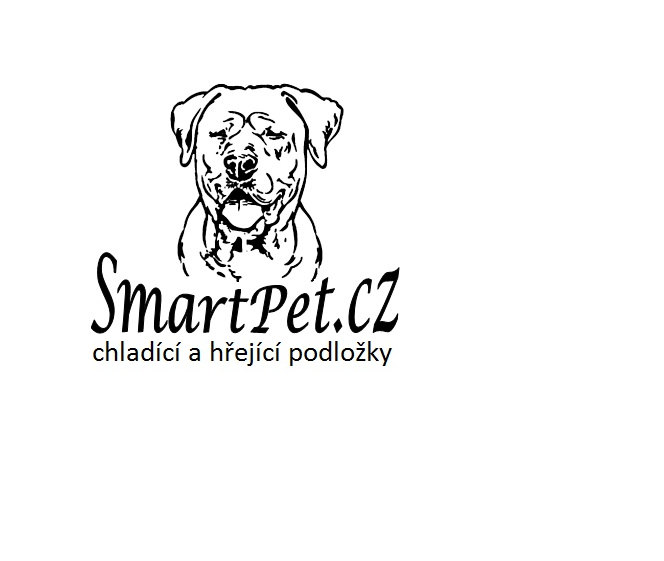 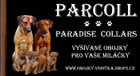 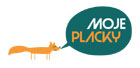 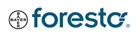 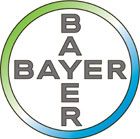 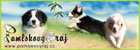 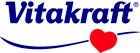 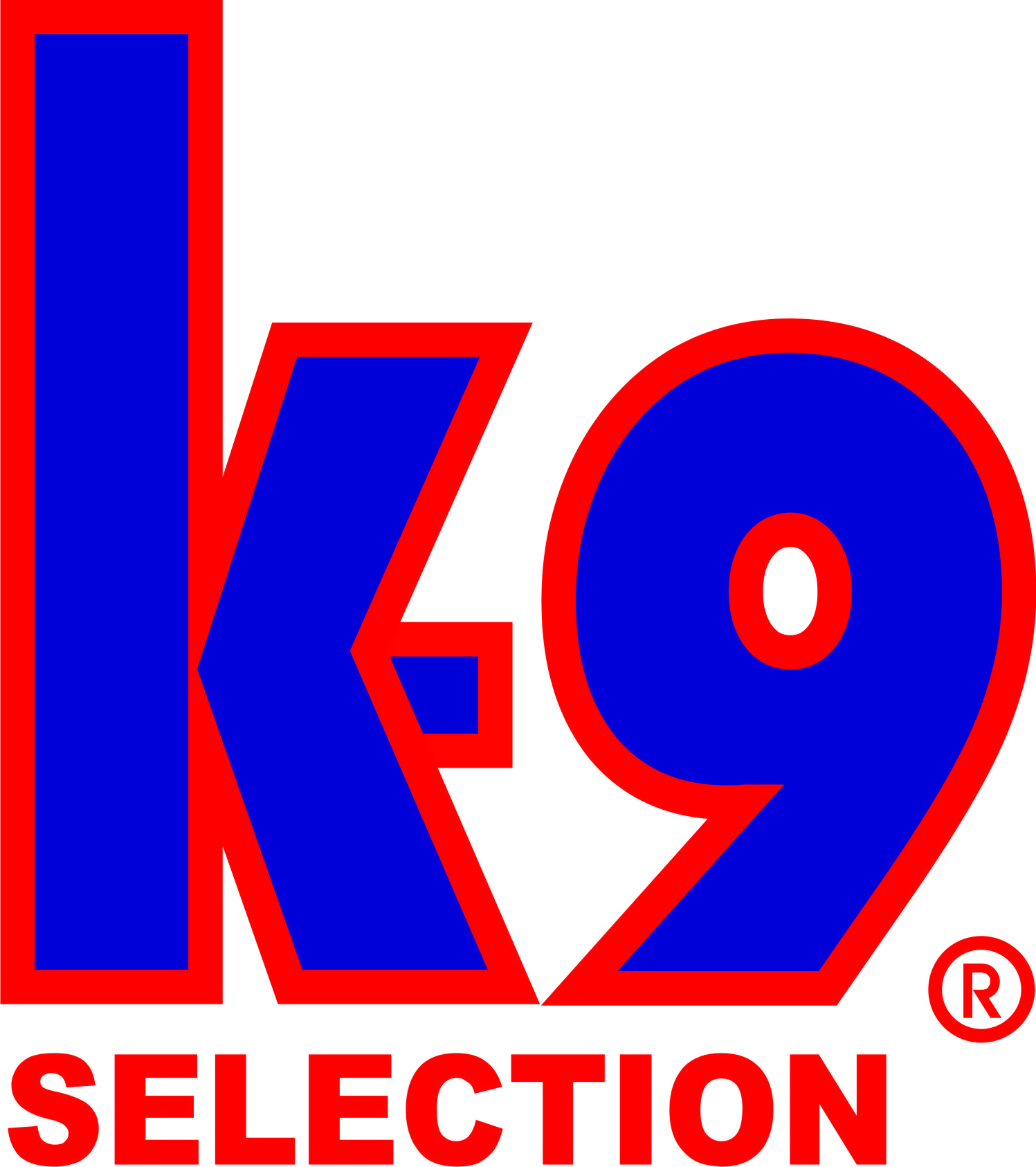 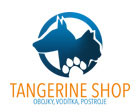 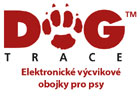 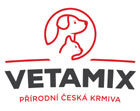 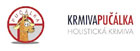 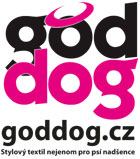 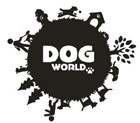 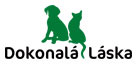 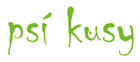 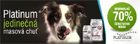 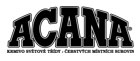 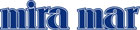 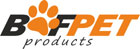 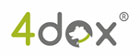 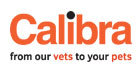 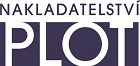 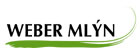 